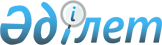 О проекте Закона Республики Казахстан " О ратификации Конвенции между Правительством Республики Казахстан и Правительством Ирландии об избежании двойного налогообложения и предотвращении уклонения от налогообложения в отношении налогов на доход и Протокола к ней"Постановление Правительства Республики Казахстан от 24 ноября 2017 года № 771
      Правительство Республики Казахстан ПОСТАНОВЛЯЕТ: 
      внести на рассмотрение Мажилиса Парламента Республики Казахстан проект Закона Республики Казахстан "О ратификации Конвенции между Правительством Республики Казахстан и Правительством Ирландии об избежании двойного налогообложения и предотвращении уклонения от налогообложения в отношении налогов на доход и Протокола к ней". Закон
Республики Казахстан "О ратификации Конвенции между Правительством Республики Казахстан и Правительством Ирландии об избежании двойного налогообложения и предотвращении уклонения от налогообложения в отношении налогов на доход и Протокола к ней"
      Ратифицировать Конвецию между Правительством Республики Казахстан и Правительством Ирландии об избежании двойного налогообложения и предотвращении уклонения от налогообложения в отношении налогов на доход и Протокола к ней, совершенные в Астане 26 апреля 2017 года
					© 2012. РГП на ПХВ «Институт законодательства и правовой информации Республики Казахстан» Министерства юстиции Республики Казахстан
				
      Премьер-Министр
Республики Казахстан 

Б. Сагинтаев
Проект 
      Президент
Республики Казахстан
